МУНИЦИПАЛЬНАЯ  ПРОГРАММА«Развитие системы образования в муниципальном образовании «Духовщинский район» Смоленской области»(далее также – муниципальная программа)ПАСПОРТмуниципальной программы«Развитие системы образования в муниципальном образовании «Духовщинский район» Смоленской области»Основные положенияПоказатели муниципальной программыСтруктура муниципальной программыФинансовое обеспечение муниципальной программыПриложениек паспорту муниципальной программы «Развитие системы образования в муниципальном образовании «Духовщинский район» Смоленской области»СВЕДЕНИЯо показателях муниципальной программы1. Стратегические приоритеты в сфере реализации 
муниципальной программыДошкольное образованиеОдним из приоритетных направлений деятельности является развитие сети дошкольных образовательных учреждений. В Духовщинском районе Смоленской области сохраняется 100-процентная доступность дошкольного образования для детей в возрасте от 3 до 7 лет, более востребованными стали места в дошкольных образовательных организациях для детей в возрасте от 1,5 до 3 лет.С целью достижения 100-процентной доступности дошкольного образования для детей в возрасте от 1,5 лет до 7 лет в последние годы приняты следующие меры:- создано 30 дополнительных дошкольных мест для детей в возрасте 
от 3 до 7 лет в МБДОУ детский сад «Золотой ключик»;- с 2020 года МБДОУ детский сад «Золотой ключик» начал набор детей 
с 2 лет, детские сады п. Озерный - с 1,5 лет.Решение проблемы возможно только при условии создания дополнительных мест в группах раннего возраста в дошкольных образовательных учреждениях, ориентированных на максимальное удовлетворение запросов родителей по обучению и воспитанию детей.В современных условиях развитие системы дошкольного образования Смоленской области направлено на гармоничное, адекватное возрастным особенностям развитие детей дошкольного возраста. Это означает, что система дошкольного образования Духовщинского района Смоленской области призвана обеспечить для любого ребенка дошкольного возраста тот уровень развития, который позволил бы ему быть успешным при обучении на уровне начального общего образования.По состоянию на 1 сентября 2021 года в районе действуют 3 дошкольные образовательные организации, которые посещают более 380 детей. Охват детей в возрасте от 1,5 лет до 6 лет составляет 70 процентов.Реализация мероприятий в рамках муниципальной программы позволит обеспечить создание дополнительных мест в группах в функционирующих образовательных организациях. Достижение 100-процентной доступности дошкольного образования для детей в возрасте от 1,5 до 3 лет должно быть обеспечено к началу 2025 года.В 2022 году планируется решить следующие задачи в сфере дошкольного образования:- сохранение стопроцентной доступности дошкольного образования для детей от 3 до 7 лет;- увеличение доступности дошкольного образования для детей от 1,5 до 6 лет до 70 процентов;- доля родителей (законных представителей), получающих компенсацию платы, взимаемой с родителей (законных представителей), за присмотр и уход за детьми в образовательных организациях, реализующих образовательные программы дошкольного образования, расположенных на территории муниципального образования «Духовщинский район» Смоленской области, от числа обратившихся за указанной компенсацией.Общее образование и оценка качества образованияПо состоянию на 01.01.2022 в Смоленской области функционирует 8 общеобразовательных учреждений, в которых обучается 1030 школьников.С целью создания условий для получения качественного общего образования школьниками независимо от их места жительства реализован комплекс мер по информатизации образования и увеличению скорости подключения к информационно-телекоммуникационной сети «Интернет» (далее - сеть «Интернет»). Стабильным интернетом обеспечены 100% образовательных организаций района. На территории районов Смоленской области в целях формирования единого информационного образовательного пространства, а также предоставления (в том числе в электронном виде) муниципальных услуг в сфере образования успешно функционирует и развивается комплексная автоматизированная информационная система сбора и обработки информации об образовательных организациях Смоленской области (далее - АИС «Образование»). В настоящее время АИС «Образование» включает в себя модули: АИС «Запись в школу», АИС «Электронный дневник» и АИС «Электронный журнал».В общеобразовательных организациях значительно улучшились условия для повышения качества образовательного процесса. В целом доля учащихся, обучающихся в современных условиях, составляет 100%.Основным направлением государственной политики в сфере общего образования должно стать обеспечение равного доступа к качественному образованию и обновление его содержания и технологий образования (включая процесс социализации) в соответствии с изменившимися потребностями населения и новыми вызовами социального, культурного, экономического развития. Важным направлением является завершение модернизации инфраструктуры, направленной на обеспечение во школах современных условий обучения. Данная задача должна быть решена как за счет осуществления мероприятий по закупке современного оборудования, так и путем реализации территориальных сетей образования и социализации, предусматривающих кооперацию и интеграцию организаций различной ведомственной принадлежности, развитие системы дистанционного обучения.Наряду с созданием базовых условий обучения проводятся мероприятия по формированию в школах современной информационной среды для преподавания (высокоскоростной доступ к сети «Интернет», цифровые образовательные ресурсы нового поколения, современное экспериментальное оборудование).Другим приоритетом в сфере общего образования является обеспечение учебной успешности каждого ребенка независимо от состояния его здоровья, социального положения семьи.Детям-инвалидам и детям с ограниченными возможностями здоровья необходимо предоставить возможности выбора варианта освоения основных общеобразовательных программ в дистанционной форме, инклюзивного образования, а также обеспечить психолого-медико-социальное сопровождение.Стратегическим приоритетом государственной политики выступает формирование механизма опережающего обновления содержания образования. Переход на обновленный федеральный государственный образовательный стандарт открывает возможности для распространения деятельностных (проектных, исследовательских) методов, позволяющих поддерживать у школьников интерес к учению на всем протяжении обучения, формирующих инициативность, самостоятельность, способность к сотрудничеству.Образование детей с ограниченными возможностями здоровья осуществляется как в организациях, осуществляющих образовательную деятельность по адаптированным основным общеобразовательным программам, так и совместно с другими обучающимися в инклюзивных классах или в отдельных классах (группах) в организациях, осуществляющих образовательную деятельность. Условия для беспрепятственного доступа обучающихся с ограниченными возможностями здоровья созданы в одном дошкольном образовательном учреждении и в двух общеобразовательных школах.В муниципальном образовании «Духовщинский район» функционирует 5 общеобразовательных организаций, реализующих исключительно адаптированные основные общеобразовательные программы. По состоянию на декабрь 2021 года в данных организациях обучалось 5 обучающихся школьного возраста. Анализ современного состояния системы образования обучающихся с ограниченными возможностями здоровья на современном этапе выявил комплекс проблем, среди которых:- необходимость обновления материально-технической базы отдельных общеобразовательных организаций, реализующих адаптированные основные общеобразовательные программы;- недостаточность структур первичной коррекционно-развивающей, консультативной помощи, находящихся в транспортной доступности от мест проживания семей с детьми целевой группы, нуждающихся в первичной консультации дефектолога, логопеда, психолога, специально организованной методической, коррекционно-развивающей помощи;- дефицит специалистов психолого-педагогического сопровождения, в первую очередь психологов и дефектологов, для работы с детьми с ограниченными возможностями здоровья.Стратегическим приоритетом региональной политики в части совершенствования системы образования обучающихся с ограниченными возможностями здоровья является обеспечение доступности и качества образования для детей-инвалидов и детей с ограниченными возможностями здоровья, создание условий для их социальной интеграции, успешной самореализации в различных сферах жизнедеятельности.Приоритетными направлениями региональной государственной политики в сфере получения образования детьми-инвалидами и детьми с ограниченными возможностями здоровья являются:- обеспечение специальных условий получения образования для физического, психического, социального, духовно-нравственного развития детей-инвалидов и детей с ограниченными возможностями здоровья через обновление материально-технической базы образовательных организаций, реализующих адаптированные основные общеобразовательные программы;- обеспечение качественного психолого-педагогического и медико-социального сопровождения развития детей-инвалидов и детей с ограниченными возможностями здоровья на основе принципа преемственности;- поддержка определяющей роли семьи в воспитании детей, обеспечение повышения родительской компетентности в вопросах обучения, развития, воспитания детей с ограниченными возможностями здоровья;- поддержка и повышение мотивации педагогических работников, реализующих адаптированные основные общеобразовательные программы.Государственная итоговая аттестация по образовательным программам среднего общего образования (далее - ГИА) проводится в форме единого государственного экзамена (далее также - ЕГЭ), а также в форме государственного выпускного экзамена (далее - ГВЭ), в котором могли участвовать не только дети с ограниченными возможностями здоровья, но и выпускники, не планирующие поступление в образовательные организации высшего образования.В Духовщинском районе сформирован пункт проведения ЕГЭ на базе МБОУ Духовщинская СШ им. П.К. Козлова, также 2 пункта проведения экзамена по образовательным программам основного общего образования.В целях повышения уровня доверия граждан к процедурам проведения единого государственного экзамена ежегодно проводится организация видеонаблюдения в пунктах проведения экзаменов 11 классов, трансляция изображения в сети «Интернет».В пунктах проведения экзаменов в основной период работает 5 аудиторий. Все аудитории пунктов проведения экзаменов были оборудованы видеонаблюдением в онлайн-режиме. Рассмотрение апелляций участников ЕГЭ с 2022 года планируется проводить в дистанционном режиме. Рассмотрение апелляций в дистанционном режиме проводится впервые.Основным показателем работы школ являются результаты государственной итоговой аттестации в 9 и 11 классах. В связи со сложившейся эпидемиологической ситуацией, связанной с коронавирусной инфекцией (СОVID-19), основной государственный экзамен для обучающихся 9 классов был отменен в 2020 году. 
ЕГЭ в 2019-2020 учебном году сдавали только те обучающие, которые планировали продолжить обучение в высших учебных заведения. В 2021 году экзамены выпускники 11 класса района сдавали по 8-ми общеобразовательным предметам. В 2020-2021 учебном году все 90 обучающихся 9 классов сдавали 2 обязательных экзамена по русскому языку и математике.Основные направления развития общего образования:- реализация федерального государственного образовательного стандарта начального общего, основного общего и среднего общего образования;- подготовка к внедрению обновленного федерального государственного образовательного стандарта начального общего и основного общего образования.В целях поддержки олимпиадного движения школьников в Смоленской области продолжается системная работа с интеллектуально одаренными и талантливыми детьми - функционирование школы для одаренных детей «Ступени к Олимпу», которая ведет целенаправленную подготовку победителей и призеров регионального этапа всероссийских олимпиад школьников к заключительному этапу.Дополнительное образованиеВ муниципальном образовании «Духовщинский район» Смоленской области дополнительное образование детей является неотъемлемой составляющей образовательного пространства, объединяющего в единый процесс воспитание, обучение и творческое развитие личности ребенка.В районе дети в возрасте от 5 до 18 лет имеют возможность заниматься в 16 творческих объединениях по дополнительным образовательным программам: художественной, социально-гуманитарной, физкультурно-спортивной, технической, естественно-научной.В районе Смоленской области функционирует одна организация дополнительного образования детей: в МБУДО ДДТ занимаются 240 воспитанников в возрасте от 5 до 18 лет.На протяжении ряда лет количество детей, занимающихся дополнительным образованием в общеобразовательных организациях, возрастает.Количество обучающихся, занимающихся по дополнительным образовательным программам, на 30 сентября 2021 года составило 741 человек, или 72% процента от общего количества детей в возрасте от 5 до 18 лет.Дополнительное образование доступно для всех слоев населения и продолжает развиваться на базе дошкольных и общеобразовательных учреждений.Дополнительное образование детей, помимо обучения, воспитания и творческого развития личности, позволяет решать ряд других социально значимых проблем, таких как обеспечение занятости детей, их самореализация и социальная адаптация, формирование здорового образа жизни, профилактика безнадзорности, правонарушений и других асоциальных проявлений среди детей и подростков. На основе дополнительного образования детей решаются проблемы обеспечения качественного образования по выбору, социально-экономические проблемы детей и семьи.Несмотря на достигнутые в предыдущие годы позитивные результаты, сохраняется много проблем в сфере обеспечения полноценной жизнедеятельности детей, их занятости во внеурочное время, которые требуют решения на муниципальном уровне. В целях их решения с 1 января 2020 года внедрена и успешно реализуется целевая модель развития муниципальной системы дополнительного образования детей, в рамках которой:- создан и функционирует муниципальный модельный центр дополнительного образования детей на базе учреждения дополнительного образования;- введена в эксплуатацию автоматизированная и на базе учреждения дополнительного образования информационная система «Навигатор дополнительного образования Смоленской области», позволяющая пользователям выбирать дополнительные образовательные программы и программы спортивной подготовки с учетом образовательных потребностей и индивидуальных возможностей ребенка независимо от территориальной принадлежности;- осуществлен переход на систему персонифицированного финансирования дополнительного образования детей, которая позволяет детям выбирать поставщиков образовательных услуг, реализующих дополнительные общеразвивающие программы, независимо от их организационно-правовой формы.В интересах социально-экономического развития Смоленской области региональная система дополнительного образования детей продолжает совершенствоваться в условиях перехода на современные управленческие решения и организационно-экономические механизмы, внедряемые в рамках реализации регионального проекта «Успех каждого ребенка» национального проекта «Образование», утвержденного протоколом президиума Совета при Президенте Российской Федерации по стратегическому развитию и национальным проектам от 03.09.2018 № 10, и обеспечения равной доступности качественного дополнительного образования в муниципальном образовании «Духовщинский район» Смоленской области реализуется система персонифицированного финансирования дополнительного образования детей, подразумевающая предоставление детям сертификатов дополнительного образования. С целью обеспечения использования сертификатов дополнительного образования Администрация муниципального образования «Духовщинский район» Смоленской области руководствуется региональными Правилами персонифицированного финансирования дополнительного образования детей и ежегодно принимает программу персонифицированного финансирования дополнительного образования детей в муниципальном образовании «Духовщинский район» Смоленской области.Совершенствование системы устройства детей-сирот и детей,
оставшихся без попечения родителей, на воспитание в семьи
и сопровождение выпускников интернатных организацийВ муниципальном образовании «Духовщинский район» Смоленской области активно идет процесс формирования и реализации семейной политики, ориентированной на развитие ценностей семьи, на повышение ответственности власти и общества за обеспечение ее социальных гарантий. В центре этой политики находятся дети-сироты и дети, оставшиеся без попечения родителей, защита их прав и интересов.На 01.01.2022 в муниципальном образовании «Духовщинский район» Смоленской области насчитывается 36 детей-сирот и детей, оставшихся без попечения родителей. 13 детей на воспитании у опекунов, 22 ребенка в семье приемного родителя, 1 находится под опекой у бабашки по заявлению матери (опека по согласию). За 2021 год было выявлено 5 детей, оставшихся без попечения родителей, из них 4 ребенка переданы под опеку родственникам и 1 ребенок передан под надзор в организацию для детей-сирот и надзор образовательной организации (техникум).Жизнь детей в условиях организации для детей-сирот и детей, оставшихся без попечения родителей (далее - организации для детей-сирот), приводит к нарушению взаимодействия ребенка с социальной средой, что проявляется в трудностях адаптации выпускников организаций для детей-сирот к современным социальным условиям. Большинство выпускников оказывается недостаточно подготовленным к самостоятельной жизни. Сталкиваясь со значительными трудностями и не имея при этом поддержки семьи, они адаптируются к самостоятельной жизни крайне тяжело. Необходима системная работа по социальной адаптации и сопровождению выпускников детских домов.На учете в Отделе образования Администрации муниципального образования «Духовщинский район» Смоленской области в качестве нуждающихся в обеспечении жилыми помещениями состоит 39 лиц из числа детей-сирот и детей, оставшихся без попечения родителей, нуждающихся в предоставлении жилого помещения, из них по решению суда – 11 чел. За 2021 год приобретено 6 жилых помещений.Основное внимание органов и учреждений системы профилактики в районе направлено на работу с кровной семьей, особенно с так называемыми семьями риска, ведется работа по сохранению биологической семьи, все равно возникает необходимость в лишении и ограничении родительских прав родителей, которые злостно уклоняются от выполнения родительских обязанностей. Так, за 2021 год были лишены родительских прав 5 родителей в отношении 5 детей. За 2021 год случаев обращения лишенных родителей за восстановлением в своих родительских правах в суд не было.На конец 2021 года на учете в органе опеки и попечительства состоит 6 семей, находящихся в социально опасном положении, в них 9 родителей и 13 детей. Поставлено на межведомственный профилактический учет за отчетный период 7 семей. Всего снято с учета за 2021 год 11 семей в связи с исправлением ситуации в семье.Работа по охране прав детей ведется совместно со всеми учреждениями системы профилактики: соцзащита, здравоохранение, полиция, КДН, администрации поселений района, центр занятости населения, центр социального обслуживания, отдел пенсионного фонда. Во всех школах района по предупреждению социального неблагополучия работают социальные педагоги, в средних школах работают психологи.В семьи, состоящие на межведомственном профилактическом учете как неблагополучные, ежемесячно проводятся рейды совместно со специалистами учреждений системы профилактики. Вопросы охраны детства рассматриваются на совещаниях руководителей образовательных учреждений и КДН.По муниципальной подпрограмме «Дети и семья» муниципальной программы «Развитие системы образования в муниципальном образовании «Духовщинский район» Смоленской области» за 2021 год оказана материальная помощь 6 семьям, находящимся в трудной жизненной ситуации, в размере 24500 рублей для покупки одежды и обуви детям, покупки продуктов питания, оплаты задолженности за посещение ребенком детского сада.Основной задачей органа опеки и попечительства на 2022 год остается работа по профилактике семейного неблагополучия, социального сиротства и безнадзорности. С этой целью больше внимания необходимо уделять работе с семьей по оказанию ей всевозможной помощи в воспитании и содержании детей.2. СВЕДЕНИЯо региональном проекте«Современная школа»Общие положенияЗначения результатов регионального проекта3. ПАСПОРТАкомплексов процессных мероприятийПАСПОРТкомплекса процессных мероприятий«Развитие дошкольного образования»Общие положенияПоказатели реализации комплекса процессных мероприятийПАСПОРТкомплекса процессных мероприятий«Развитие общего образования»Общие положенияПоказатели реализации комплекса процессных мероприятийПАСПОРТкомплекса процессных мероприятий«Развитие дополнительного образования»Общие положенияПоказатели реализации комплекса процессных мероприятийПАСПОРТкомплекса процессных мероприятий«Организация питания обучающихся»Общие положенияПоказатели реализации комплекса процессных мероприятийПАСПОРТкомплекса процессных мероприятий«Дети и семья»Общие положенияПоказатели реализации комплекса процессных мероприятийПАСПОРТкомплекса процессных мероприятий«Содействие временного трудоустройства 
несовершеннолетних граждан от 14 до 18 лет»Общие положенияПоказатели реализации комплекса процессных мероприятийПАСПОРТкомплекса процессных мероприятий«Аналитическое, нормативно-методическое обеспечение
образовательного процесса»Общие положенияПоказатели реализации комплекса процессных мероприятийПАСПОРТкомплекса процессных мероприятий«Финансовое обеспечение развития системы образования»Общие положенияПоказатели реализации комплекса процессных мероприятийПАСПОРТкомплекса процессных мероприятий«Совершенствование системы устройства детей-сирот 
и детей, оставшихся без попечения родителей, на воспитание в семьи 
и сопровождение выпускников интернатных организаций»Общие положенияПоказатели реализации комплекса процессных мероприятийПАСПОРТкомплекса процессных мероприятий«Проведение мероприятий по отдыху и оздоровлению детей»Общие положенияПоказатели реализации комплекса процессных мероприятийПАСПОРТкомплекса процессных мероприятий«Педагогические кадры»Общие положенияПоказатели реализации комплекса процессных мероприятий4. СВЕДЕНИЯо финансировании структурных элементовмуниципальной программы«Развитие системы образования в муниципальном образовании «Духовщинский район» Смоленской области»УТВЕРЖДЕНАпостановлением Администрации муниципального образования «Духовщинский район» Смоленской области от 23.10.2014 № 661(в редакции постановлений Администрации муниципального образования «Духовщинский район» Смоленской области от 18.02.2015 № 79, от 06.07.2015 № 244, от 18.08.2015 № 297, от 26.11.2015 № 430, от 30.12.2015 № 476, от 31.12.2015 № 483, от 04.02.2016 № 35, от 14.10.2016 № 377, от 26.12.2016 № 448, от 30.01.2017 № 21, от 29.12.2017 № 449, от 06.08.2018 № 238, от 19.11.2018 № 326, от 21.12.2018 № 366, от 05.03.2019 № 58, от 20.09.2019 № 267, от 30.12.2020 № 399, от 20.01.2020 № 14, от 23.03.2020 № 88, от 29.04.2020 № 148, от 23.06.2020 № 207, от 19.08.2020 № 315, от 30.12.2020 № 492, от 23.03.2021 № 82, от 28.06.2021 № 189, от 08.09.2021 № 270, от 29.12.2021 № 401,от 11.07.2022 № 216)Ответственный исполнитель муниципальной программыОтдел образования Администрации муниципального образования «Духовщинский район» Смоленской области (далее также - Отдел образования)Период реализации муниципальной программыэтап I: 2015 – 2021 годыэтап II: 2022 – 2024 годыЦели муниципальной программысоздание условий для системного повышения качества образования в соответствии с меняющимися запросами населения района и перспективными задачами развития российского общества и экономики, удовлетворяющего потребностям «новой» экономики, формирующего у детей и молодежи интерес к высоким технологиям и инновациямОбъемы финансового обеспечения за весь период реализации (по годам реализации и в разрезе источников финансирования на очередной финансовый год и первый, второй годы планового периода)общий объем финансирования составляет 1 680 492,6 тыс. рублей, из них: 2015 – 2021 годы (всего) – 1 139 895,1 тыс. рублей;2022 год (всего) – 189 665,8 тыс. рублей, из них:- средства областного бюджета – 140 328,8 тыс. рублей;- средства местного бюджета – 49 337,0 тыс. рублей; 2023 год (всего) – 172 149,5 тыс. рублей, из них:- средства областного бюджета – 146 891,6 тыс. рублей;- средства местного бюджета – 25 257,9 тыс. рублей;2024 год (всего) – 178 782,2 тыс. рублей, из них:- средства областного бюджета – 153 405,8 тыс. рублей;- средства местного бюджета – 25 376,4 тыс. рублей№ п/пНаименование показателяЕдиница измеренияБазовое значение показателя (2021 год)Планируемое значение показателяПланируемое значение показателяПланируемое значение показателя№ п/пНаименование показателяЕдиница измеренияБазовое значение показателя (2021 год)2022 год2023 год2024 год12345671.Доля образовательных организаций, в которых созданы условия для повышения эффективности и качества дошкольного образования в соответствии с федеральным государственным образовательным стандартом дошкольного образования, от общего количества образовательных организаций%1001001001002.Доля детей в возрасте 
от 1,5 до 6 лет, получающих услуги дошкольного образования, в общей численности детей в возрасте от 1,5 до 6 лет, нуждающихся в дошкольном образовании %677071723.Количество муниципальных общеобразовательных организацийед.88764.Доля населения района в возрасте от 7 до 18 лет, охваченных общим образованием%1001001001005.Доля обучающихся, получающих начальное общее образование в муниципальных образовательных организациях, обеспеченных бесплатным горячим питанием%1001001001006.Доля детей в возрасте 
от 5 до 18 лет, имеющих право на получение дополнительного образования в рамках системы персонифицированного финансирования, в общей численности детей в возрасте от 5 до 18 лет%17,617,817,9187.Удельный вес детей в возрасте от 5 до 18 лет, охваченных программами дополнительного образования, от общего числа детей в возрасте от 5 до 18 лет, обучающихся в общеобразовательных и дошкольных учреждениях района%951001001008.Удельный вес детей-сирот и детей, оставшихся без попечения родителей, проживающих в семьях граждан, в общей численности детей-сирот и детей, оставшихся без попечения родителей, проживающих на территории Духовщинского района Смоленской области%806065709.Доля детей, включенных в систему выявления, развития и адресной поддержки одаренных детей от общей численности обучающихся в общеобразовательных учреждениях%1819202010.Доля педагогических работников муниципальных образовательных учреждений муниципального образования «Духовщинский район» Смоленской области, повысивших уровень квалификации через систему курсовой переподготовки (не менее 10% от общего числа педагогов ежегодно)%4550505011.Доля детей, прошедших временную занятость, отдых и оздоровление в лагерях с дневным пребыванием, досуговых лагерях, организованных на базе муниципальных образовательных учреждений%1415151512.Своевременная сдача отчетности и качественное осуществление мер социальной поддержки%100100100100№
п/пЗадача структурного элементаКраткое описание ожидаемых эффектов от реализации задачи структурного элементаСвязь с показателями12341. Региональный проект «Современная школа»1. Региональный проект «Современная школа»1. Региональный проект «Современная школа»1. Региональный проект «Современная школа»Ответственный за выполнение регионального проекта – начальник Отдела образования муниципального образования «Духовщинский район» Смоленской области Мисуркина Ирина Георгиевна / срок реализации - 2022 - 2024 годыОтветственный за выполнение регионального проекта – начальник Отдела образования муниципального образования «Духовщинский район» Смоленской области Мисуркина Ирина Георгиевна / срок реализации - 2022 - 2024 годыОтветственный за выполнение регионального проекта – начальник Отдела образования муниципального образования «Духовщинский район» Смоленской области Мисуркина Ирина Георгиевна / срок реализации - 2022 - 2024 годыОтветственный за выполнение регионального проекта – начальник Отдела образования муниципального образования «Духовщинский район» Смоленской области Мисуркина Ирина Георгиевна / срок реализации - 2022 - 2024 годы1.1.Обеспечены государственные гарантии реализации прав на получение общедоступного и бесплатного начального общего, основного общего, среднего общего образования в условиях, отвечающих современным требованиямсоздана материально-техническая база для реализации образовательных программ основного общего образования естественно-научной и технологической направленностей и дополни-тельных образовательных программ соответствующей направленности путем формирования на базе общеобразовательных организаций центров образования «Точка роста» с целью развития современных компетенций и навыков у обучающихся, а также повышения качества образованиядоля населения района в возрасте от 7 до 18 лет, охваченных общим образованием1.2.Обеспечено функционирование центров образования естественно-научной и технологической направленностей в общеобразовательных организациях, расположенных в сельской местности и малых городахповышено качество доступности и эффективности дополнительного образованияудельный вес детей в возрасте от 5 до 18 лет, охваченных программами дополнительного образования, от общего числа детей в возрасте 
от 5 до 18 лет2. Комплекс процессных мероприятий «Развитие дошкольного образования»2. Комплекс процессных мероприятий «Развитие дошкольного образования»2. Комплекс процессных мероприятий «Развитие дошкольного образования»2. Комплекс процессных мероприятий «Развитие дошкольного образования»Ответственный за выполнение комплекса процессных мероприятий – начальник Отдела образования муниципального образования «Духовщинский район» Смоленской области Мисуркина Ирина ГеоргиевнаОтветственный за выполнение комплекса процессных мероприятий – начальник Отдела образования муниципального образования «Духовщинский район» Смоленской области Мисуркина Ирина ГеоргиевнаОтветственный за выполнение комплекса процессных мероприятий – начальник Отдела образования муниципального образования «Духовщинский район» Смоленской области Мисуркина Ирина ГеоргиевнаОтветственный за выполнение комплекса процессных мероприятий – начальник Отдела образования муниципального образования «Духовщинский район» Смоленской области Мисуркина Ирина Георгиевна2.1.Обеспечены государственные гарантии реализации прав на получение общедоступного и бесплатного дошкольного образованиясозданы условия для сохранения и укрепления кадрового состава муниципальных образовательных учреждений, оказывающих услуги по предоставлению дошкольного образованиядоля образовательных организаций, в которых созданы условия для повышения эффективности и качества дошкольного образования в соответствии с федеральным государственным образовательным стандартом дошкольного образования, от общего количества образовательных организаций2.2.Обеспечены условия для деятельности муниципальных учреждений дошкольного образованияобеспечено качественное оказание услуги по предоставлению общедоступного бесплатного дошкольного образования в муниципальных бюджетных дошкольных образовательных учрежденияхдоля детей в возрасте 
от 1,5 до 6 лет, получающих услуги дошкольного образования, в общей численности детей в возрасте от 1,5 до 6 лет, нуждающихся в дошкольном образовании2.3.Обеспечены условия для выплаты компенсации платы, взимаемой с родителей (законных представителей), за присмотр и уход за детьми в образовательных организациях, реализующих образовательную программу дошкольного образованияобеспечено качественное оказание услуги по начислению и выплате компенсации платы, взимаемой с родителей (законных представителей), за присмотр и уход за детьми в образовательных организациях, реализующих образовательную программу дошкольного образованиядоля детей в возрасте 
от 1,5 до 6 лет, получающих услуги дошкольного образования, в общей численности детей в возрасте от 1,5 до 6 лет, нуждающихся в дошкольном образовании3. Комплекс процессных мероприятий «Развитие общего образования»3. Комплекс процессных мероприятий «Развитие общего образования»3. Комплекс процессных мероприятий «Развитие общего образования»3. Комплекс процессных мероприятий «Развитие общего образования»Ответственный за выполнение комплекса процессных мероприятий – начальник Отдела образования муниципального образования «Духовщинский район» Смоленской области Мисуркина Ирина ГеоргиевнаОтветственный за выполнение комплекса процессных мероприятий – начальник Отдела образования муниципального образования «Духовщинский район» Смоленской области Мисуркина Ирина ГеоргиевнаОтветственный за выполнение комплекса процессных мероприятий – начальник Отдела образования муниципального образования «Духовщинский район» Смоленской области Мисуркина Ирина ГеоргиевнаОтветственный за выполнение комплекса процессных мероприятий – начальник Отдела образования муниципального образования «Духовщинский район» Смоленской области Мисуркина Ирина Георгиевна3.1.Обеспечена доступность качественного общего образования, отвечающего современным требованиям государственной политики в области образованиясозданы оптимальные условия для осуществления образова-тельной деятельности, обеспечивающие высокое качество предоставления образовательных услуг для всех участников образовательных отношенийдоля населения района в возрасте от 7 до 18 лет, охваченных общим образованием3.2.Обеспечены условия для деятельности муниципальных общеобразовательных учрежденийобеспечено качественное оказание государственной услуги по предоставлению начального общего, основного общего, среднего общего образования в муниципальных бюджетных общеобразователь-ных учрежденияхколичество муниципальных общеобразовательных организаций4. Комплекс процессных мероприятий «Развитие дополнительного образования»4. Комплекс процессных мероприятий «Развитие дополнительного образования»4. Комплекс процессных мероприятий «Развитие дополнительного образования»4. Комплекс процессных мероприятий «Развитие дополнительного образования»Ответственный за выполнение комплекса процессных мероприятий – начальник Отдела образования муниципального образования «Духовщинский район» Смоленской области Мисуркина Ирина ГеоргиевнаОтветственный за выполнение комплекса процессных мероприятий – начальник Отдела образования муниципального образования «Духовщинский район» Смоленской области Мисуркина Ирина ГеоргиевнаОтветственный за выполнение комплекса процессных мероприятий – начальник Отдела образования муниципального образования «Духовщинский район» Смоленской области Мисуркина Ирина ГеоргиевнаОтветственный за выполнение комплекса процессных мероприятий – начальник Отдела образования муниципального образования «Духовщинский район» Смоленской области Мисуркина Ирина Георгиевна4.1.Обеспечены условия для деятельности муниципальных учреждений дополнительного образованияобеспечено качественное оказание услуги по предоставлению общедоступного бесплатного дополнительного образования, повышено качество и расширен спектр методического сопровождения дополнительного образованияудельный вес детей в возрасте от 5 до 18 лет, охваченных программами дополнительного образования, от общего числа детей в возрасте 
от 5 до 18 лет, обучающихся в общеобра-зовательных и дошкольных учреждениях района4.2.Обеспечено функционирование персонифицированного финансирования дополнительного образованиясозданы условия для свободы выбора образовательных программ дополнительного образования, равенства доступа к дополнительному образованию всех детейдоля детей в возрасте 
от 5 до 18 лет, имеющих право на получение дополнительного образования в рамках системы персонифицирован-ного финансирования, в общей численности детей в возрасте от 5 до 18 лет5. Комплекс процессных мероприятий «Организация питания обучающихся»5. Комплекс процессных мероприятий «Организация питания обучающихся»5. Комплекс процессных мероприятий «Организация питания обучающихся»5. Комплекс процессных мероприятий «Организация питания обучающихся»Ответственный за выполнение комплекса процессных мероприятий – начальник Отдела образования муниципального образования «Духовщинский район» Смоленской области Мисуркина Ирина ГеоргиевнаОтветственный за выполнение комплекса процессных мероприятий – начальник Отдела образования муниципального образования «Духовщинский район» Смоленской области Мисуркина Ирина ГеоргиевнаОтветственный за выполнение комплекса процессных мероприятий – начальник Отдела образования муниципального образования «Духовщинский район» Смоленской области Мисуркина Ирина ГеоргиевнаОтветственный за выполнение комплекса процессных мероприятий – начальник Отдела образования муниципального образования «Духовщинский район» Смоленской области Мисуркина Ирина Георгиевна5.1.Организовано бесплатное горячее питание обучающихся, получающих начальное общее образование в муниципальных образовательных организацияхпроведена информационно-образовательная работа по формированию культуры здорового питания среди педагогов, учащихся школ и их родителей (законных представителей), формированию культуры питания у участников образовательного процессадоля обучающихся, получающих начальное общее образование в муниципальных образовательных организациях, обеспеченных бесплатным горячим питанием6. Комплекс процессных мероприятий «Дети и семья»6. Комплекс процессных мероприятий «Дети и семья»6. Комплекс процессных мероприятий «Дети и семья»6. Комплекс процессных мероприятий «Дети и семья»Ответственный за выполнение комплекса процессных мероприятий – начальник Отдела образования муниципального образования «Духовщинский район» Смоленской области Мисуркина Ирина ГеоргиевнаОтветственный за выполнение комплекса процессных мероприятий – начальник Отдела образования муниципального образования «Духовщинский район» Смоленской области Мисуркина Ирина ГеоргиевнаОтветственный за выполнение комплекса процессных мероприятий – начальник Отдела образования муниципального образования «Духовщинский район» Смоленской области Мисуркина Ирина ГеоргиевнаОтветственный за выполнение комплекса процессных мероприятий – начальник Отдела образования муниципального образования «Духовщинский район» Смоленской области Мисуркина Ирина Георгиевна6.1.Оказана помощь семьям, оказавшимся в трудной жизненной ситуации, для детей-сирот и детей, оставшихся без попечения родителейповышена эффективность межведомственного взаимодействия органов и учреждений системы профилактики социального сиротства и неблагополучия в семьях;снижено количество неблагополучных семейудельный вес детей-сирот и детей, оставшихся без попечения родителей, проживающих в семьях граждан, в общей численности детей-сирот и детей, оставшихся без попечения родителей, проживающих на территории Духовщинского района Смоленской области7. Комплекс процессных мероприятий «Содействие временного трудоустройства несовершеннолетних граждан от 14 до 18 лет»7. Комплекс процессных мероприятий «Содействие временного трудоустройства несовершеннолетних граждан от 14 до 18 лет»7. Комплекс процессных мероприятий «Содействие временного трудоустройства несовершеннолетних граждан от 14 до 18 лет»7. Комплекс процессных мероприятий «Содействие временного трудоустройства несовершеннолетних граждан от 14 до 18 лет»Ответственный за выполнение комплекса процессных мероприятий – начальник Отдела образования муниципального образования «Духовщинский район» Смоленской области Мисуркина Ирина ГеоргиевнаОтветственный за выполнение комплекса процессных мероприятий – начальник Отдела образования муниципального образования «Духовщинский район» Смоленской области Мисуркина Ирина ГеоргиевнаОтветственный за выполнение комплекса процессных мероприятий – начальник Отдела образования муниципального образования «Духовщинский район» Смоленской области Мисуркина Ирина ГеоргиевнаОтветственный за выполнение комплекса процессных мероприятий – начальник Отдела образования муниципального образования «Духовщинский район» Смоленской области Мисуркина Ирина Георгиевна7.1.Осуществлены выплаты несовершеннолетним гражданам в возрасте 
от 14 до 18 летсоздана комплексная система организации временной занятости и дополнительной социальной поддержки несовершеннолетнихдоля детей, прошедших временную занятость, отдых и оздоровление в лагерях с дневным пребыванием, досуговых лагерях, организованных на базе муниципальных образовательных учреждений8. Комплекс процессных мероприятий «Аналитическое, нормативно-методическое обеспечение образовательного процесса»8. Комплекс процессных мероприятий «Аналитическое, нормативно-методическое обеспечение образовательного процесса»8. Комплекс процессных мероприятий «Аналитическое, нормативно-методическое обеспечение образовательного процесса»8. Комплекс процессных мероприятий «Аналитическое, нормативно-методическое обеспечение образовательного процесса»Ответственный за выполнение комплекса процессных мероприятий – начальник Отдела образования муниципального образования «Духовщинский район» Смоленской области Мисуркина Ирина ГеоргиевнаОтветственный за выполнение комплекса процессных мероприятий – начальник Отдела образования муниципального образования «Духовщинский район» Смоленской области Мисуркина Ирина ГеоргиевнаОтветственный за выполнение комплекса процессных мероприятий – начальник Отдела образования муниципального образования «Духовщинский район» Смоленской области Мисуркина Ирина ГеоргиевнаОтветственный за выполнение комплекса процессных мероприятий – начальник Отдела образования муниципального образования «Духовщинский район» Смоленской области Мисуркина Ирина Георгиевна8.1.Организовано осуществление деятельности по опеке и попечительствуосуществлена координация деятельности по реализации: укрепления правовой защиты детства и охрана здоровья детей; развития семейных форм устройства детей-сирот и детей, оставшихся без попечения родителейудельный вес детей-сирот и детей, оставшихся без попечения родителей, проживающих в семьях граждан, в общей численности детей-сирот и детей, оставшихся без попечения родителей, проживающих на территории Духовщинского района Смоленской области8.2.Осуществлена поддержка одаренных детейобеспечена выплата стипендий, премий, оплата питания и проездных участникам областной спартакиады школьников и других соревнований и конкурсовдоля детей, включенных в систему выявления, развития и адресной поддержки одаренных детей от общей численности обучающихся в общеобразовательных учреждениях9. Комплекс процессных мероприятий «Финансовое обеспечение 
развития системы образования»9. Комплекс процессных мероприятий «Финансовое обеспечение 
развития системы образования»9. Комплекс процессных мероприятий «Финансовое обеспечение 
развития системы образования»9. Комплекс процессных мероприятий «Финансовое обеспечение 
развития системы образования»Ответственный за выполнение комплекса процессных мероприятий – начальник Отдела образования муниципального образования «Духовщинский район» Смоленской области Мисуркина Ирина ГеоргиевнаОтветственный за выполнение комплекса процессных мероприятий – начальник Отдела образования муниципального образования «Духовщинский район» Смоленской области Мисуркина Ирина ГеоргиевнаОтветственный за выполнение комплекса процессных мероприятий – начальник Отдела образования муниципального образования «Духовщинский район» Смоленской области Мисуркина Ирина ГеоргиевнаОтветственный за выполнение комплекса процессных мероприятий – начальник Отдела образования муниципального образования «Духовщинский район» Смоленской области Мисуркина Ирина Георгиевна9.1.Обеспечена деятельность муниципального казенного учреждения Централизованная бухгалтерия образовательных учреждений Духовщинского района Смоленской областиорганизованы выплаты персоналу муниципального казенного учреждения Централизованная бухгалтерия образовательных учреждений Духовщинского района Смоленской областисвоевременная сдача отчетности и качественное осуществление мер социальной поддержки10. Комплекс процессных мероприятий «Совершенствование системы 
устройства детей-сирот и детей, оставшихся без попечения родителей, 
на воспитание в семьи и сопровождение выпускников интернатных организаций»10. Комплекс процессных мероприятий «Совершенствование системы 
устройства детей-сирот и детей, оставшихся без попечения родителей, 
на воспитание в семьи и сопровождение выпускников интернатных организаций»10. Комплекс процессных мероприятий «Совершенствование системы 
устройства детей-сирот и детей, оставшихся без попечения родителей, 
на воспитание в семьи и сопровождение выпускников интернатных организаций»10. Комплекс процессных мероприятий «Совершенствование системы 
устройства детей-сирот и детей, оставшихся без попечения родителей, 
на воспитание в семьи и сопровождение выпускников интернатных организаций»Ответственный за выполнение комплекса процессных мероприятий – начальник Отдела образования муниципального образования «Духовщинский район» Смоленской области Мисуркина Ирина ГеоргиевнаОтветственный за выполнение комплекса процессных мероприятий – начальник Отдела образования муниципального образования «Духовщинский район» Смоленской области Мисуркина Ирина ГеоргиевнаОтветственный за выполнение комплекса процессных мероприятий – начальник Отдела образования муниципального образования «Духовщинский район» Смоленской области Мисуркина Ирина ГеоргиевнаОтветственный за выполнение комплекса процессных мероприятий – начальник Отдела образования муниципального образования «Духовщинский район» Смоленской области Мисуркина Ирина Георгиевна10.1.Обеспечено выполнение переданных государственных полномочий по выплате денежных средств на содержание ребенка, переданного на воспитание в приемную семьюосуществлены социальные выплаты приемным родителям на содержание ребенка, переданного на воспитаниесвоевременная сдача отчетности и качественное осуществление мер социальной поддержки10.2.Обеспечено выполнение переданных государственных полномочий по выплате вознаграждения, причитающегося приемным родителямосуществлены социальные выплаты вознаграждения приемным родителямсвоевременная сдача отчетности и качественное осуществление мер социальной поддержки10.3.Обеспечено выполнение переданных государственных полномочий по назначению и выплате ежемесячных денежных средств на содержание ребенка, находящегося под опекой (попечительством)осуществлены социальные выплаты на содержание ребенка, находящегося под опекой (попечительством)своевременная сдача отчетности и качественное осуществление мер социальной поддержки11. Комплекс процессных мероприятий «Проведение мероприятий
по отдыху и оздоровлению детей»11. Комплекс процессных мероприятий «Проведение мероприятий
по отдыху и оздоровлению детей»11. Комплекс процессных мероприятий «Проведение мероприятий
по отдыху и оздоровлению детей»11. Комплекс процессных мероприятий «Проведение мероприятий
по отдыху и оздоровлению детей»Ответственный за выполнение комплекса процессных мероприятий – начальник Отдела образования муниципального образования «Духовщинский район» Смоленской области Мисуркина Ирина ГеоргиевнаОтветственный за выполнение комплекса процессных мероприятий – начальник Отдела образования муниципального образования «Духовщинский район» Смоленской области Мисуркина Ирина ГеоргиевнаОтветственный за выполнение комплекса процессных мероприятий – начальник Отдела образования муниципального образования «Духовщинский район» Смоленской области Мисуркина Ирина ГеоргиевнаОтветственный за выполнение комплекса процессных мероприятий – начальник Отдела образования муниципального образования «Духовщинский район» Смоленской области Мисуркина Ирина Георгиевна11.1.Обеспечены условия для отдыха и оздоровления детей, проживающих на территории Духовщинского района, находящихся в каникулярное время (летнее) в лагерях дневного пребывания, организованных на базе муниципальных образовательных организаций, реализующих образовательные программы начального общего, основного общего, среднего общего образования, и муниципальных организаций дополнительного образованияорганизованы работа и финансовое обеспечение лагерей с дневным пребыванием на базе общеобразовательных организаций и временной занятости несовершеннолетних в каникулярное времядоля детей, прошедших временную занятость, отдых и оздоровление в лагерях с дневным пребыванием, досуговых лагерях, организованных на базе муниципальных образовательных учреждений12. Комплекс процессных мероприятий «Педагогические кадры»12. Комплекс процессных мероприятий «Педагогические кадры»12. Комплекс процессных мероприятий «Педагогические кадры»12. Комплекс процессных мероприятий «Педагогические кадры»Ответственный за выполнение комплекса процессных мероприятий – начальник Отдела образования муниципального образования «Духовщинский район» Смоленской области Мисуркина Ирина ГеоргиевнаОтветственный за выполнение комплекса процессных мероприятий – начальник Отдела образования муниципального образования «Духовщинский район» Смоленской области Мисуркина Ирина ГеоргиевнаОтветственный за выполнение комплекса процессных мероприятий – начальник Отдела образования муниципального образования «Духовщинский район» Смоленской области Мисуркина Ирина ГеоргиевнаОтветственный за выполнение комплекса процессных мероприятий – начальник Отдела образования муниципального образования «Духовщинский район» Смоленской области Мисуркина Ирина Георгиевна12.1.Оказаны меры социальной поддержки по предоставлению компенсации расходов на оплату жилых помещений, отопления и освещения педагогическим и иным работникам образовательных организацийосуществлены расходы на социальные выплаты педагогическим и иным работникам образовательных организацийдоля педагогических работников муниципальных образовательных учреждений муниципального образования «Духовщинский район» Смоленской области, повысивших уровень квалификации через систему курсовой переподготовки (не менее 10% от общего числа педагогов ежегодно)Источник финансового обеспеченияОбъем финансового обеспечения по годам реализации (тыс. рублей)Объем финансового обеспечения по годам реализации (тыс. рублей)Объем финансового обеспечения по годам реализации (тыс. рублей)Объем финансового обеспечения по годам реализации (тыс. рублей)Источник финансового обеспечениявсего2022 год2023 год2024 год12345В целом по муниципальной программе, 
в том числе:540 597,5189 665,8172 149,5178 782,2областной бюджет440 626,2140 328,8146 891,6153 405,8бюджет муниципального образования «Духовщинский район» Смоленской области (далее – местный бюджет)99 971,349 337,025 257,925 376,4№ п/пНаименование показателяМетодика расчета показателя или источник получения информации о значении показателя (наименование формы статистического наблюдения, реквизиты документа об утверждении методики и т.д.)1231.Доля образовательных организаций, в которых созданы условия для повышения эффективности и качества дошкольного образования в соответствии с федеральным государственным образовательным стандартом дошкольного образования, от общего количества образовательных организацийКфгос / Кдоу *100, гдеКфгос - всего дошкольных образовательных организаций, в которых созданы условия для повышения эффективности и качества дошкольного образования в соответствии с федеральным государственным образовательным стандартом дошкольного образования;Кдоу - всего дошкольных образовательных организаций района на 31 декабря отчетного года2.Доля детей в возрасте 
от 1,5 до 6 лет, получающих услуги дошкольного образования, в общей численности детей в возрасте от 1,5 до 6 лет, нуждающихся в дошкольном образовании *100, где: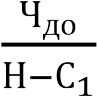 Чдо - численность воспитанников муниципальных образовательных организаций (включая дошкольные группы), реализующих образовательные программы дошкольного образования;Н - численность детей в возрасте от 1,5 лет до 6 лет включительно (на 1 января отчетного года);С1 - численность детей в 6 лет, обучающихся в муниципальных образовательных организациях, реализующих образовательные программы начального общего образования3.Количество муниципальных общеобразовательных организацийФактическое значение показателя4.Доля населения района в возрасте от 7 до 18 лет, охваченных общим образованием *100, где: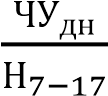 ЧУдн - численность обучающихся муниципальных образовательных организаций (включая филиалы), реализующих образовательные программы начального общего, основного общего и среднего общего образования;Н7-17 - численность постоянного населения в возрасте от 7 до 17 лет (на 1 января отчетного года)5.Доля обучающихся, получающих начальное общее образование в муниципальных образовательных организациях, обеспеченных бесплатным горячим питаниемКпит / К *100, где:Кпит – количество обучающихся, получающих начальное общее образование в муниципальных образовательных организациях, обеспеченных бесплатным горячим питанием на базе муниципальных общеобразовательных организаций;K – количество обучающихся, получающих начальное общее образование в муниципальных образовательных организациях на 31 декабря отчетного года6.Доля детей в возрасте 
от 5 до 18 лет, имеющих право на получение дополнительного образования в рамках системы персонифицированного финансирования, в общей численности детей в возрасте от 5 до 18 летметодика расчета показателя утверждена приказом начальника Департамента Смоленской области по образованию и науке от 18.02.2022 № 126-ОД «Об утверждении методик расчета целевых показателей комплексов процессных мероприятий областной государственной программы «Развитие образования в Смоленской области»»7.Удельный вес детей в возрасте 
от 5 до 18 лет, охваченных программами дополнительного образования, от общего числа детей в возрасте от 5 до 18 лет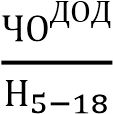 *100, где:ЧОдод - численность детей, обучающихся в муниципальных образовательных организациях дополнительного образования (указывается на основе данных о возрастном составе обучающихся);Н5-18 - численность населения в возрасте от 5 до 18 лет на 1 января отчетного года8.Удельный вес детей-сирот и детей, оставшихся без попечения родителей, проживающих в семьях граждан, в общей численности детей-сирот и детей, оставшихся без попечения родителей, проживающих на территории Духовщинского района Смоленской области, где: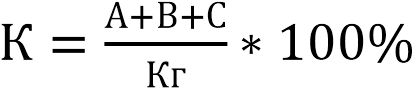 К – доля детей-сирот и детей, оставшихся без попечения родителей, находящихся на воспитании в приемных семьях, усыновленных (удочеренных), либо переданных под опеку в общей численности детей-сирот и детей, оставшихся без попечения родителей;А – количество детей, переданных на воспитание в приемные семьи в текущем году;В – количество детей, усыновленных (удочеренных) в текущем году;С – количество детей, над которыми установлена опека;Кг – общая численность детей-сирот и детей, оставшихся без попечения родителей, в отчетном году по состоянию на 31 декабря9.Доля детей, включенных в систему выявления, развития и адресной поддержки одаренных детей от общей численности обучающихся в общеобразовательных учреждениях *100, где: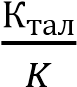 Ктал – количество обучающихся муниципальных общеобразовательных организаций, прошедших обучающихся по новым федеральным государственным образовательным стандартам;K – количество обучающихся общеобразовательных организаций, за исключением обучающихся муниципальных общеобразовательных организаций, осваивавших программы дошкольного образования, по состоянию на 31 декабря отчетного года10.Доля педагогических работников муниципальных образовательных учреждений муниципального образования «Духовщинский район» Смоленской области, повысивших уровень квалификации через систему курсовой переподготовки (не менее 10% от общего числа педагогов ежегодно) *100%, где: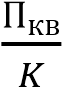 Пкв – количество педагогических работников муниципальных образовательных учреждений муниципального образования «Духовщинский район» Смоленской области, повысивших уровень квалификации через систему курсовой переподготовки;K – количество педагогических работников муниципальных образовательных учреждений муниципального образования «Духовщинский район» Смоленской области по состоянию на 31 декабря отчетного года11..Доля детей, прошедших временную занятость, отдых и оздоровление в лагерях с дневным пребыванием, досуговых лагерях, организованных на базе муниципальных образовательных учреждений *100%, где: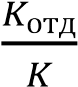 Котд – количество обучающихся муниципальных общеобразовательных организаций, прошедших отдых и оздоровление в лагерях с дневным пребыванием, досуговых лагерях, организованных на базе муниципальных общеобразовательных организаций;K – количество обучающихся общеобразовательных организаций, за исключением обучающихся муниципальных общеобразовательных организаций, осваивавших программы дошкольного образования, по состоянию на 31 декабря отчетного года12.Своевременная сдача отчетности и качественное осуществление мер социальной поддержкиФактическое значение показателяОтветственный за выполнение регионального проектаначальник Отдела образования муниципального образования «Духовщинский район» Смоленской области 
Мисуркина Ирина ГеоргиевнаСвязь с муниципальной программоймуниципальная программа «Развитие системы образования в муниципальном образовании «Духовщинский район» Смоленской области»№ п/пНаименование результатаЕдиница измеренияБазовое значение результата (2021 год)Планируемое значение результата на очередной финансовый год и плановый периодПланируемое значение результата на очередной финансовый год и плановый периодПланируемое значение результата на очередной финансовый год и плановый период№ п/пНаименование результатаЕдиница измеренияБазовое значение результата (2021 год)2022 год2023 год2024 год12345671.В общеобразовательных организациях, расположенных в сельской местности и малых городах, созданы и функционируют центры образования естественно-научной и технологической направленностейединиц3455Ответственный за выполнение комплекса процессных мероприятийначальник Отдела образования муниципального образования «Духовщинский район» Смоленской области 
Мисуркина Ирина ГеоргиевнаСвязь с муниципальной программоймуниципальная программа «Развитие системы образования в муниципальном образовании «Духовщинский район» Смоленской области»№ п/пНаименование показателя реализацииЕдиница измеренияБазовое значение показателя реализации (2021 год)Планируемое значение показателя реализации на очередной финансовый год и плановый периодПланируемое значение показателя реализации на очередной финансовый год и плановый периодПланируемое значение показателя реализации на очередной финансовый год и плановый период№ п/пНаименование показателя реализацииЕдиница измеренияБазовое значение показателя реализации (2021 год)2022 год2023 год2024 год12345671.Доля образовательных организаций, в которых созданы условия для повышения эффективности и качества дошкольного образования в соответствии с федеральным государственным образовательным стандартом дошкольного образования, от общего количества образовательных организацийпроцентов1001001001002.Доля детей в возрасте 
от 1,5 до 6 лет, получающих услуги дошкольного образования, в общей численности детей в возрасте от 1,5 до 6 лет, нуждающихся в дошкольном образованиипроцентов677071723.Доля родителей (законных представителей), получающих компенсацию платы, взимаемой с родителей (законных представителей), за присмотр и уход за детьми в образовательных организациях, реализующих образовательные программы дошкольного образования, расположенных на территории МО «Духовщинский район» Смоленской области, от числа обратившихся за указанной компенсациейпроцентов100100100100Ответственный за выполнение комплекса процессных мероприятийначальник Отдела образования муниципального образования «Духовщинский район» Смоленской области 
Мисуркина Ирина ГеоргиевнаСвязь с муниципальной программоймуниципальная программа «Развитие системы образования в муниципальном образовании «Духовщинский район» Смоленской области»№ п/пНаименование показателя реализацииЕдиница измеренияБазовое значение показателя реализации (2021 год)Планируемое значение показателя реализации на очередной финансовый год и плановый периодПланируемое значение показателя реализации на очередной финансовый год и плановый периодПланируемое значение показателя реализации на очередной финансовый год и плановый период№ п/пНаименование показателя реализацииЕдиница измеренияБазовое значение показателя реализации (2021 год)2022 год2023 год2024 год12345671.Количество муниципальных общеобразовательных организацийединиц88762.Удельный вес обучающихся в муниципальных общеобразовательных организациях, получающих образование в соответствии с обновленным федеральным государственным образовательным стандартом, в общей численности обучающихся образовательных организацийпроцентов1001001001003.Доля педагогических работников муниципальных образовательных организаций, реализующих образовательные программы начального общего, основного общего и среднего общего образования, получивших ежемесячное денежное вознаграждение за классное руководство в размере 5000 рублей, в общей численности педагогических работников такой категориипроцентов1001001001004.Удельный вес обучающихся муниципальных общеобразовательных организаций, которым предоставлена возможность обучаться в соответствии с современными требованиями, в общей численности обучающихсяпроцентов100100100100Ответственный за выполнение комплекса процессных мероприятийначальник Отдела образования муниципального образования «Духовщинский район» Смоленской области 
Мисуркина Ирина ГеоргиевнаСвязь с муниципальной программоймуниципальная программа «Развитие системы образования в муниципальном образовании «Духовщинский район» Смоленской области»№ п/пНаименование показателя реализацииЕдиница измеренияБазовое значение показателя реализации (2021 год)Планируемое значение показателя реализации на очередной финансовый год и плановый периодПланируемое значение показателя реализации на очередной финансовый год и плановый периодПланируемое значение показателя реализации на очередной финансовый год и плановый период№ п/пНаименование показателя реализацииЕдиница измеренияБазовое значение показателя реализации (2021 год)2022 год2023 год2024 год12345671.Доля детей в возрасте 
от 5 до 18 лет, имеющих право на получение дополнительного образования в рамках системы персонифицированного финансирования, в общей численности детей в возрасте от 5 до 18 летпроцентов17,617,617,617,6Ответственный за выполнение комплекса процессных мероприятийначальник Отдела образования муниципального образования «Духовщинский район» Смоленской области 
Мисуркина Ирина ГеоргиевнаСвязь с муниципальной программоймуниципальная программа «Развитие системы образования в муниципальном образовании «Духовщинский район» Смоленской области»№ п/пНаименование показателя реализацииЕдиница измеренияБазовое значение показателя реализации (2021 год)Планируемое значение показателя реализации на очередной финансовый год и плановый периодПланируемое значение показателя реализации на очередной финансовый год и плановый периодПланируемое значение показателя реализации на очередной финансовый год и плановый период№ п/пНаименование показателя реализацииЕдиница измеренияБазовое значение показателя реализации (2021 год)2022 год2023 год2024 год12345671.Доля обучающихся, получающих начальное общее образование в муниципальных образовательных организациях, обеспеченных бесплатным горячим питанием, от общего количества обучающихся, получающих начальное общее образование в муниципальных образовательных организацияхпроцентов100100100100Ответственный за выполнение комплекса процессных мероприятийначальник Отдела образования муниципального образования «Духовщинский район» Смоленской области 
Мисуркина Ирина ГеоргиевнаСвязь с муниципальной программоймуниципальная программа «Развитие системы образования в муниципальном образовании «Духовщинский район» Смоленской области»№ п/пНаименование показателя реализацииЕдиница измеренияБазовое значение показателя реализации (2021 год)Планируемое значение показателя реализации на очередной финансовый год и плановый периодПланируемое значение показателя реализации на очередной финансовый год и плановый периодПланируемое значение показателя реализации на очередной финансовый год и плановый период№ п/пНаименование показателя реализацииЕдиница измеренияБазовое значение показателя реализации (2021 год)2022 год2023 год2024 год12345671.Снижение количества семей группы риска и уменьшение численности родителей, лишенных родительских правпроцентов1098,58Ответственный за выполнение комплекса процессных мероприятийначальник Отдела образования муниципального образования «Духовщинский район» Смоленской области 
Мисуркина Ирина ГеоргиевнаСвязь с муниципальной программоймуниципальная программа «Развитие системы образования в муниципальном образовании «Духовщинский район» Смоленской области»№ п/пНаименование показателя реализацииЕдиница измеренияБазовое значение показателя реализации (2021 год)Планируемое значение показателя реализации на очередной финансовый год и плановый периодПланируемое значение показателя реализации на очередной финансовый год и плановый периодПланируемое значение показателя реализации на очередной финансовый год и плановый период№ п/пНаименование показателя реализацииЕдиница измеренияБазовое значение показателя реализации (2021 год)2022 год2023 год2024 год12345671.Выплаты несовершеннолетним гражданам от 14 до 18 летчеловек50556060Ответственный за выполнение комплекса процессных мероприятийначальник Отдела образования муниципального образования «Духовщинский район» Смоленской области 
Мисуркина Ирина ГеоргиевнаСвязь с муниципальной программоймуниципальная программа «Развитие системы образования в муниципальном образовании «Духовщинский район» Смоленской области»№ п/пНаименование показателя реализацииЕдиница измеренияБазовое значение показателя реализации (2021 год)Планируемое значение показателя реализации на очередной финансовый год и плановый периодПланируемое значение показателя реализации на очередной финансовый год и плановый периодПланируемое значение показателя реализации на очередной финансовый год и плановый период№ п/пНаименование показателя реализацииЕдиница измеренияБазовое значение показателя реализации (2021 год)2022 год2023 год2024 год12345671.Удельный вес детей-сирот и детей, оставшихся без попечения родителей, проживающих в семьях граждан, в общей численности детей-сирот и детей, оставшихся без попечения родителей, проживающих на территории Смоленской областипроцентов80808080Ответственный за выполнение комплекса процессных мероприятийначальник Отдела образования муниципального образования «Духовщинский район» Смоленской области 
Мисуркина Ирина ГеоргиевнаСвязь с муниципальной программоймуниципальная программа «Развитие системы образования в муниципальном образовании «Духовщинский район» Смоленской области»№ п/пНаименование показателя реализацииЕдиница измеренияБазовое значение показателя реализации (2021 год)Планируемое значение показателя реализации на очередной финансовый год и плановый периодПланируемое значение показателя реализации на очередной финансовый год и плановый периодПланируемое значение показателя реализации на очередной финансовый год и плановый период№ п/пНаименование показателя реализацииЕдиница измеренияБазовое значение показателя реализации (2021 год)2022 год2023 год2024 год12345671.Обеспечение качественного выполнения обязательств по своевременной выплате заработной платы работникам обслуживаемых учреждений, качественного составления и предоставления свободной бухгалтерской отчетности и других обязательствпроцентов100100100100Ответственный за выполнение комплекса процессных мероприятийначальник Отдела образования муниципального образования «Духовщинский район» Смоленской области 
Мисуркина Ирина ГеоргиевнаСвязь с муниципальной программоймуниципальная программа «Развитие системы образования в муниципальном образовании «Духовщинский район» Смоленской области»№ п/пНаименование показателя реализацииЕдиница измеренияБазовое значение показателя реализации (2021 год)Планируемое значение показателя реализации на очередной финансовый год и плановый периодПланируемое значение показателя реализации на очередной финансовый год и плановый периодПланируемое значение показателя реализации на очередной финансовый год и плановый период№ п/пНаименование показателя реализацииЕдиница измеренияБазовое значение показателя реализации (2021 год)2022 год2023 год2024 год12345671.Осуществление переданных государственных полномочий по выплате денежных средств на содержание ребенка, переданного на воспитание в приемную семьюпроцентов1001001001002.Осуществление переданных государственных полномочий по выплате вознаграждения, причитающегосяпроцентов1001001001003.Осуществление переданных государственных полномочий по назначению и выплате ежемесячных денежных средств на содержание ребенка, находящегося под опекой (попечительством)процентов100100100100Ответственный за выполнение комплекса процессных мероприятийначальник Отдела образования муниципального образования «Духовщинский район» Смоленской области 
Мисуркина Ирина ГеоргиевнаСвязь с муниципальной программоймуниципальная программа «Развитие системы образования в муниципальном образовании «Духовщинский район» Смоленской области»№ п/пНаименование показателя реализацииЕдиница измеренияБазовое значение показателя реализации (2021 год)Планируемое значение показателя реализации на очередной финансовый год и плановый периодПланируемое значение показателя реализации на очередной финансовый год и плановый периодПланируемое значение показателя реализации на очередной финансовый год и плановый период№ п/пНаименование показателя реализацииЕдиница измеренияБазовое значение показателя реализации (2021 год)2022 год2023 год2024 год12345671.Количество муниципальных общеобразовательных организаций, в которых будут организованы лагеря с дневным пребыванием несовершеннолетнихшт.3333Ответственный за выполнение комплекса процессных мероприятийначальник Отдела образования муниципального образования «Духовщинский район» Смоленской области 
Мисуркина Ирина ГеоргиевнаСвязь с муниципальной программоймуниципальная программа «Развитие системы образования в муниципальном образовании «Духовщинский район» Смоленской области»№ п/пНаименование показателя реализацииЕдиница измеренияБазовое значение показателя реализации (2021 год)Планируемое значение показателя реализации на очередной финансовый год и плановый периодПланируемое значение показателя реализации на очередной финансовый год и плановый периодПланируемое значение показателя реализации на очередной финансовый год и плановый период№ п/пНаименование показателя реализацииЕдиница измеренияБазовое значение показателя реализации (2021 год)2022 год2023 год2024 год12345671.Доля педагогических и иных работников, которым оказаны меры социальной поддержкипроцентов100100100100№ п/пНаименованиеУчастник муниципаль-ной программыИсточник финансового обеспеченияОбъем средств на реализацию муниципальной программы на очередной финансовый год и плановый период (тыс. рублей)Объем средств на реализацию муниципальной программы на очередной финансовый год и плановый период (тыс. рублей)Объем средств на реализацию муниципальной программы на очередной финансовый год и плановый период (тыс. рублей)Объем средств на реализацию муниципальной программы на очередной финансовый год и плановый период (тыс. рублей)№ п/пНаименованиеУчастник муниципаль-ной программыИсточник финансового обеспечениявсего2022 год2023 год 2024 год123456781. Региональный проект «Современная школа»1. Региональный проект «Современная школа»1. Региональный проект «Современная школа»1. Региональный проект «Современная школа»1. Региональный проект «Современная школа»1. Региональный проект «Современная школа»1. Региональный проект «Современная школа»1. Региональный проект «Современная школа»1.1.Созданы центры образования естественно-научной и технологической направленностей в общеобразовательных организациях Духовщинского района21101.2.Обеспечение функционирования центров образования естественно-научной и технологической направленностей в общеобразовательных организациях, расположенных в сельской местности и малых городахОтдел образования, общеобразова-тельные учрежденияместный бюджет3,01,51,5-1.3.Обеспечение государственных гарантий реализации прав на получение общедоступного и бесплатного начального общего, основного общего, среднего общего образованияОтдел образования, общеобразова-тельные учрежденияобластной бюджет15 575,34 127,05 253,26 195,11.4.Обеспечение условий для функционирования центров «Точка роста»Отдел образования, общеобразова-тельные учрежденияместный бюджет25,67,27,610,8Итого по региональному проектуИтого по региональному проектуОтдел образования, общеобразова-тельные учреждения15 603,94 135,75262,36205,9Итого по региональному проектуИтого по региональному проектуОтдел образования, общеобразова-тельные учрежденияобластной бюджет15 575,34 127,05 253,26 195,1Итого по региональному проектуИтого по региональному проектуОтдел образования, общеобразова-тельные учрежденияместный бюджет28,68,79,110,82. Комплекс процессных мероприятий «Развитие дошкольного образования»2. Комплекс процессных мероприятий «Развитие дошкольного образования»2. Комплекс процессных мероприятий «Развитие дошкольного образования»2. Комплекс процессных мероприятий «Развитие дошкольного образования»2. Комплекс процессных мероприятий «Развитие дошкольного образования»2. Комплекс процессных мероприятий «Развитие дошкольного образования»2. Комплекс процессных мероприятий «Развитие дошкольного образования»2. Комплекс процессных мероприятий «Развитие дошкольного образования»2.1.Расходы на обеспечение деятельности муниципальных учрежденийОтдел образования, учреждения ДОУместный бюджет44 150,019 385,912 382,112 382,02.2.Обеспечение государственных гарантий реализации прав на получение общедоступного и бесплатного дошкольного образованияОтдел образования, учреждения ДОУобластной бюджет59 079,218 714,219 648,720 716,32.3.Выплата компенсации платы, взимаемой с родителей (законных представителей), за присмотр и уход за детьми в образователь-ных организациях (за исключением государственных образовательных организаций), реализующих образовательную программу дошкольного образованияОтдел образованияобластной бюджет3 539,71 179,91 179,91 179,9Итого по комплексу процессных мероприятийИтого по комплексу процессных мероприятийОтдел образования, учреждения ДОУ106 768,939 280,033 210,734 278,2Итого по комплексу процессных мероприятийИтого по комплексу процессных мероприятийОтдел образования, учреждения ДОУобластной бюджет62 618,919 894,120 828,621 896,2Итого по комплексу процессных мероприятийИтого по комплексу процессных мероприятийОтдел образования, учреждения ДОУместный бюджет44 150,019 385,912 382,112 382,03. Комплекс процессных мероприятий «Развитие общего образования»3. Комплекс процессных мероприятий «Развитие общего образования»3. Комплекс процессных мероприятий «Развитие общего образования»3. Комплекс процессных мероприятий «Развитие общего образования»3. Комплекс процессных мероприятий «Развитие общего образования»3. Комплекс процессных мероприятий «Развитие общего образования»3. Комплекс процессных мероприятий «Развитие общего образования»3. Комплекс процессных мероприятий «Развитие общего образования»3.1.Расходы на обеспечение деятельности муниципальных учрежденийОтдел образования, образовательные учрежденияместный бюджет23 977,418 485,12 748,02 744,33.2.Обеспечение государственных гарантий реализации прав на получение общедоступного и бесплатного начального общего, основного общего, среднего общего образованияОтдел образования, образовательные учрежденияобластной бюджет306 726,297 776,1102 214,9106 735,23.3.Осуществление государственных полномочий на денежное вознаграждение за классное руководство педагогическим работникам муниципальных организацийОтдел образования, образовательные учрежденияобластной бюджет24 162,58 081,38 081,37 999,9Итого по комплексу процессных мероприятийИтого по комплексу процессных мероприятийОтдел образования, образовательные учреждения354 866,1124 342,5113 044,2117 479,4Итого по комплексу процессных мероприятийИтого по комплексу процессных мероприятийОтдел образования, образовательные учрежденияобластной бюджет330 888,7105 857,4110 296,2114 735,1Итого по комплексу процессных мероприятийИтого по комплексу процессных мероприятийОтдел образования, образовательные учрежденияместный бюджет23 977,418 485,12 748,02 744,34. Комплекс процессных мероприятий «Развитие дополнительного образования»4. Комплекс процессных мероприятий «Развитие дополнительного образования»4. Комплекс процессных мероприятий «Развитие дополнительного образования»4. Комплекс процессных мероприятий «Развитие дополнительного образования»4. Комплекс процессных мероприятий «Развитие дополнительного образования»4. Комплекс процессных мероприятий «Развитие дополнительного образования»4. Комплекс процессных мероприятий «Развитие дополнительного образования»4. Комплекс процессных мероприятий «Развитие дополнительного образования»4.1.Расходы на обеспечение деятельности муниципальных учрежденийМБУДО ДДТместный бюджет5 517,91 885,71 756,81 875,44.2.Обеспечение функционирования персонифицированного финансирования дополнительного образованияМБУДО ДДТместный бюджет6 728,32 137,12 295,62 295,6Итого по комплексу процессных мероприятийИтого по комплексу процессных мероприятийМБУДО ДДТ12 246,24 022,84 052,44 171,0Итого по комплексу процессных мероприятийИтого по комплексу процессных мероприятийМБУДО ДДТобластной бюджет----Итого по комплексу процессных мероприятийИтого по комплексу процессных мероприятийМБУДО ДДТместный бюджет12 246,24 022,84 052,44 171,05. Комплекс процессных мероприятий «Организация питания обучающихся»5. Комплекс процессных мероприятий «Организация питания обучающихся»5. Комплекс процессных мероприятий «Организация питания обучающихся»5. Комплекс процессных мероприятий «Организация питания обучающихся»5. Комплекс процессных мероприятий «Организация питания обучающихся»5. Комплекс процессных мероприятий «Организация питания обучающихся»5. Комплекс процессных мероприятий «Организация питания обучающихся»5. Комплекс процессных мероприятий «Организация питания обучающихся»5.1.Организация предоставления питания учащимся общеобразовательных учрежденийОтдел образования, образовательные учрежденияместный бюджет180,5180,5--5.2.Организация бесплатного горячего питания обучающихся, получающих начальное общее образование в муниципальных образовательных организацияхОтдел образования, образовательные учрежденияместный бюджет145,047,048,050,0Итого по комплексу процессных мероприятийИтого по комплексу процессных мероприятийОтдел образования, образовательные учреждения325,5227,548,050,0Итого по комплексу процессных мероприятийИтого по комплексу процессных мероприятийОтдел образования, образовательные учрежденияобластной бюджет----Итого по комплексу процессных мероприятийИтого по комплексу процессных мероприятийОтдел образования, образовательные учрежденияместный бюджет325,5227,548,050,06. Комплекс процессных мероприятий «Дети и семья»6. Комплекс процессных мероприятий «Дети и семья»6. Комплекс процессных мероприятий «Дети и семья»6. Комплекс процессных мероприятий «Дети и семья»6. Комплекс процессных мероприятий «Дети и семья»6. Комплекс процессных мероприятий «Дети и семья»6. Комплекс процессных мероприятий «Дети и семья»6. Комплекс процессных мероприятий «Дети и семья»6.1.Расходы на оказание помощи семьям, оказавшимся в трудной жизненной ситуацииОтдел образованияместный бюджет47,047,0--Итого по комплексу процессных мероприятийИтого по комплексу процессных мероприятийОтдел образования47,047,0--Итого по комплексу процессных мероприятийИтого по комплексу процессных мероприятийОтдел образованияобластной бюджет----Итого по комплексу процессных мероприятийИтого по комплексу процессных мероприятийОтдел образованияместный бюджет47,047,0--7. Комплекс процессных мероприятий «Содействие временного трудоустройства несовершеннолетних граждан от 14 до 18 лет»7. Комплекс процессных мероприятий «Содействие временного трудоустройства несовершеннолетних граждан от 14 до 18 лет»7. Комплекс процессных мероприятий «Содействие временного трудоустройства несовершеннолетних граждан от 14 до 18 лет»7. Комплекс процессных мероприятий «Содействие временного трудоустройства несовершеннолетних граждан от 14 до 18 лет»7. Комплекс процессных мероприятий «Содействие временного трудоустройства несовершеннолетних граждан от 14 до 18 лет»7. Комплекс процессных мероприятий «Содействие временного трудоустройства несовершеннолетних граждан от 14 до 18 лет»7. Комплекс процессных мероприятий «Содействие временного трудоустройства несовершеннолетних граждан от 14 до 18 лет»7. Комплекс процессных мероприятий «Содействие временного трудоустройства несовершеннолетних граждан от 14 до 18 лет»7.1.Выплаты несовершеннолетним гражданам от 14 до 18 летобразовательные учрежденияместный бюджет64,064,0--Итого по комплексу процессных мероприятийИтого по комплексу процессных мероприятийобразовательные учреждения64,064,0--Итого по комплексу процессных мероприятийИтого по комплексу процессных мероприятийобразовательные учрежденияобластной бюджет----Итого по комплексу процессных мероприятийИтого по комплексу процессных мероприятийобразовательные учрежденияместный бюджет64,064,0--8. Комплекс процессных мероприятий «Аналитическое, нормативно-методическое обеспечение образовательного процесса»8. Комплекс процессных мероприятий «Аналитическое, нормативно-методическое обеспечение образовательного процесса»8. Комплекс процессных мероприятий «Аналитическое, нормативно-методическое обеспечение образовательного процесса»8. Комплекс процессных мероприятий «Аналитическое, нормативно-методическое обеспечение образовательного процесса»8. Комплекс процессных мероприятий «Аналитическое, нормативно-методическое обеспечение образовательного процесса»8. Комплекс процессных мероприятий «Аналитическое, нормативно-методическое обеспечение образовательного процесса»8. Комплекс процессных мероприятий «Аналитическое, нормативно-методическое обеспечение образовательного процесса»8. Комплекс процессных мероприятий «Аналитическое, нормативно-методическое обеспечение образовательного процесса»8.1.Расходы на обеспечение функций органов местного самоуправленияОтдел образованияместный бюджет8 954,93 568,12 693,42 693,48.2.Организация и осуществление деятельности по опеке и попечительствуОтдел образованияобластной бюджет5 266,61 691,41 754,71 820,58.3.Поддержка одаренных детейОтдел образованияместный бюджет50,050,0--8.4.Реализация мероприятий по патриотическому воспитания гражданОтдел образованияместный бюджет13,013,0--Итого по комплексу процессных мероприятийИтого по комплексу процессных мероприятийОтдел образования14 284,55 322,54 448,14 513,9Итого по комплексу процессных мероприятийИтого по комплексу процессных мероприятийОтдел образованияобластной бюджет5 266,61 691,41 754,71 820,5Итого по комплексу процессных мероприятийИтого по комплексу процессных мероприятийОтдел образованияместный бюджет9 017,93 631,12 693,42 693,49. Комплекс процессных мероприятий «Финансовое обеспечение 
развития системы образования»9. Комплекс процессных мероприятий «Финансовое обеспечение 
развития системы образования»9. Комплекс процессных мероприятий «Финансовое обеспечение 
развития системы образования»9. Комплекс процессных мероприятий «Финансовое обеспечение 
развития системы образования»9. Комплекс процессных мероприятий «Финансовое обеспечение 
развития системы образования»9. Комплекс процессных мероприятий «Финансовое обеспечение 
развития системы образования»9. Комплекс процессных мероприятий «Финансовое обеспечение 
развития системы образования»9. Комплекс процессных мероприятий «Финансовое обеспечение 
развития системы образования»9.1.Расходы на обеспечение деятельности муниципальных учрежденийМКУ ЦБместный бюджет10 114,73 464,93 324,93 324,9Итого по комплексу процессных мероприятийИтого по комплексу процессных мероприятийМКУ ЦБ10 114,73 464,93 324,93 324,9Итого по комплексу процессных мероприятийИтого по комплексу процессных мероприятийМКУ ЦБобластной бюджет----Итого по комплексу процессных мероприятийИтого по комплексу процессных мероприятийМКУ ЦБместный бюджет10 114,73 464,93 324,93 324,910. Комплекс процессных мероприятий «Совершенствование системы 
устройства детей-сирот и детей, оставшихся без попечения родителей, 
на воспитание в семьи и сопровождение выпускников интернатных организаций»10. Комплекс процессных мероприятий «Совершенствование системы 
устройства детей-сирот и детей, оставшихся без попечения родителей, 
на воспитание в семьи и сопровождение выпускников интернатных организаций»10. Комплекс процессных мероприятий «Совершенствование системы 
устройства детей-сирот и детей, оставшихся без попечения родителей, 
на воспитание в семьи и сопровождение выпускников интернатных организаций»10. Комплекс процессных мероприятий «Совершенствование системы 
устройства детей-сирот и детей, оставшихся без попечения родителей, 
на воспитание в семьи и сопровождение выпускников интернатных организаций»10. Комплекс процессных мероприятий «Совершенствование системы 
устройства детей-сирот и детей, оставшихся без попечения родителей, 
на воспитание в семьи и сопровождение выпускников интернатных организаций»10. Комплекс процессных мероприятий «Совершенствование системы 
устройства детей-сирот и детей, оставшихся без попечения родителей, 
на воспитание в семьи и сопровождение выпускников интернатных организаций»10. Комплекс процессных мероприятий «Совершенствование системы 
устройства детей-сирот и детей, оставшихся без попечения родителей, 
на воспитание в семьи и сопровождение выпускников интернатных организаций»10. Комплекс процессных мероприятий «Совершенствование системы 
устройства детей-сирот и детей, оставшихся без попечения родителей, 
на воспитание в семьи и сопровождение выпускников интернатных организаций»10.1.Осуществление переданных государственных полномочий по выплате денежных средств на содержание ребенка. переданного на воспитание в приемную семьюОтдел образованияобластной бюджет8 078,42 692,82 692,82 692,810.2.Осуществление переданных государственных полномочий по выплате вознаграждения, причитающегося приемным родителямОтдел образованияобластной бюджет2 556,3852,1852,1852,110.3.Осуществление переданных государственных полномочий по назначению и выплате ежемесячных денежных средств на содержание ребенка, находящегося под опекой (попечительством)Отдел образованияобластной бюджет4 773,61 591,21 591,21 591,2Итого по комплексу процессных мероприятийИтого по комплексу процессных мероприятийОтдел образования15 408,35 136,15 136,15 136,1Итого по комплексу процессных мероприятийИтого по комплексу процессных мероприятийОтдел образованияобластной бюджет15 408,35 136,15 136,15 136,1Итого по комплексу процессных мероприятийИтого по комплексу процессных мероприятийОтдел образованияместный бюджет----11. Комплекс процессных мероприятий «Проведение мероприятий
по отдыху и оздоровлению детей»11. Комплекс процессных мероприятий «Проведение мероприятий
по отдыху и оздоровлению детей»11. Комплекс процессных мероприятий «Проведение мероприятий
по отдыху и оздоровлению детей»11. Комплекс процессных мероприятий «Проведение мероприятий
по отдыху и оздоровлению детей»11. Комплекс процессных мероприятий «Проведение мероприятий
по отдыху и оздоровлению детей»11. Комплекс процессных мероприятий «Проведение мероприятий
по отдыху и оздоровлению детей»11. Комплекс процессных мероприятий «Проведение мероприятий
по отдыху и оздоровлению детей»11. Комплекс процессных мероприятий «Проведение мероприятий
по отдыху и оздоровлению детей»11.1.Обеспечение отдыха и оздоровления детей, проживающих на территории Смоленской области, находящихся в каникулярное время (летнее) в лагерях дневного пребывания, организованных на базе муниципальных образовательных организаций, реализую-щих образовательные программы начального общего, основного общего, среднего общего образования, и муниципальных организаций дополни-тельного образованияОтдел образованияобластной бюджет1 018,8339,6339,6339,6Итого по комплексу процессных мероприятийИтого по комплексу процессных мероприятийОтдел образования1 018,8339,6339,6339,6Итого по комплексу процессных мероприятийИтого по комплексу процессных мероприятийОтдел образованияобластной бюджет1 018,8339,6339,6339,6Итого по комплексу процессных мероприятийИтого по комплексу процессных мероприятийОтдел образованияместный бюджет----12. Комплекс процессных мероприятий «Педагогические кадры»12. Комплекс процессных мероприятий «Педагогические кадры»12. Комплекс процессных мероприятий «Педагогические кадры»12. Комплекс процессных мероприятий «Педагогические кадры»12. Комплекс процессных мероприятий «Педагогические кадры»12. Комплекс процессных мероприятий «Педагогические кадры»12. Комплекс процессных мероприятий «Педагогические кадры»12. Комплекс процессных мероприятий «Педагогические кадры»12.1.Осуществления мер социальной поддержки по предоставлению компенсации расходов на оплату жилых помещений, отопления и освещения педагогичес-ким и иным работникам образовательных организацийОтдел образованияобластной бюджет9 849,63 283,23 283,23 283,2Итого по комплексу процессных мероприятийИтого по комплексу процессных мероприятийОтдел образования9 849,63 283,23 283,23 283,2Итого по комплексу процессных мероприятийИтого по комплексу процессных мероприятийОтдел образованияобластной бюджет9 849,63 283,23 283,23 283,2Итого по комплексу процессных мероприятийИтого по комплексу процессных мероприятийОтдел образованияместный бюджет----Всего по муниципальной программе,в том числе:Всего по муниципальной программе,в том числе:Всего по муниципальной программе,в том числе:540 597,5189 665,8172 149,5178 782,2областной бюджетобластной бюджетобластной бюджет440 626,2140 328,8146 891,6153 405,8местный бюджетместный бюджетместный бюджет99 971,349 337,025 257,925 376,4